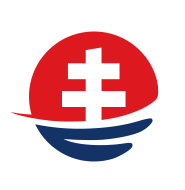 Záväzná prihláškaRada slovenských exportérovZáväzná prihláškaRada slovenských exportérovZáväzná prihláškaRada slovenských exportérovZáväzná prihláškaRada slovenských exportérovIdentifikačné údaje žiadateľaIdentifikačné údaje žiadateľaIdentifikačné údaje žiadateľaIdentifikačné údaje žiadateľaObchodné meno /názov:Sídlo / miesto podnikania:IČO:Konajúca prostredníctvom:Kontaktné údaje:Tel. č.:Tel. č.:Kontaktné údaje:E-mail:E-mail:Prosíme uveďte osobu, ktorá je za Žiadateľa oprávnená urobiť záväzné a konečné rozhodnutie o vstupe do Rady slovenských exportérov.Prosíme uveďte osobu, ktorá je za Žiadateľa oprávnená urobiť záväzné a konečné rozhodnutie o vstupe do Rady slovenských exportérov.Prosíme uveďte osobu, ktorá je za Žiadateľa oprávnená urobiť záväzné a konečné rozhodnutie o vstupe do Rady slovenských exportérov.Prosíme uveďte osobu, ktorá je za Žiadateľa oprávnená urobiť záväzné a konečné rozhodnutie o vstupe do Rady slovenských exportérov.Kontaktná osoba:Meno a Priezvisko:Meno a Priezvisko:Kontaktná osoba:Pozícia:Pozícia:Kontaktné údaje:Tel. č.:Tel. č.:Kontaktné údaje:E-mail:E-mail:Prosíme uveďte osobu, ktorú je možné kontaktovať v súvislosti so spracovaním prihlášky, a ktorá bude k určená na komunikáciu so zástupcami Rady slovenských exportérov.Prosíme uveďte osobu, ktorú je možné kontaktovať v súvislosti so spracovaním prihlášky, a ktorá bude k určená na komunikáciu so zástupcami Rady slovenských exportérov.Prosíme uveďte osobu, ktorú je možné kontaktovať v súvislosti so spracovaním prihlášky, a ktorá bude k určená na komunikáciu so zástupcami Rady slovenských exportérov.Prosíme uveďte osobu, ktorú je možné kontaktovať v súvislosti so spracovaním prihlášky, a ktorá bude k určená na komunikáciu so zástupcami Rady slovenských exportérov.Žiadateľ touto Záväznou prihláškou do Rady slovenských exportérov, záujmové združenie právnických osôb, vyjadruje úplný a bezvýhradný súhlas s cieľmi Rady slovenských exportérov podľa článku III. Stanov Rady slovenských exportérov. Žiadateľ sa zaväzuje, že bude dodržiavať a rešpektovať stanovy a rozhodnutia orgánov Rady slovenských exportérov. Žiadateľ vyhlasuje, že (i) sa úplne a v celistvosti oboznámi so stanovami Rady slovenských exportérov, (ii) je si úplne vedomý práv a povinností, ktoré mu vznikajú podaním tejto Záväznej prihlášky a stotožňuje sa s nimi, (iii) je si vedomý práv a povinností, ktoré mu vzniknú ako členovi záujmového združenia právnických osôb Rada slovenských exportérov, v prípade úspešného zavŕšenia procesu vzniku členstva (iv) túto záväznú prihlášku podáva z vlastnej slobodnej, vážnej vôle zbavenej omylov.Žiadateľ touto Záväznou prihláškou do Rady slovenských exportérov, záujmové združenie právnických osôb, vyjadruje úplný a bezvýhradný súhlas s cieľmi Rady slovenských exportérov podľa článku III. Stanov Rady slovenských exportérov. Žiadateľ sa zaväzuje, že bude dodržiavať a rešpektovať stanovy a rozhodnutia orgánov Rady slovenských exportérov. Žiadateľ vyhlasuje, že (i) sa úplne a v celistvosti oboznámi so stanovami Rady slovenských exportérov, (ii) je si úplne vedomý práv a povinností, ktoré mu vznikajú podaním tejto Záväznej prihlášky a stotožňuje sa s nimi, (iii) je si vedomý práv a povinností, ktoré mu vzniknú ako členovi záujmového združenia právnických osôb Rada slovenských exportérov, v prípade úspešného zavŕšenia procesu vzniku členstva (iv) túto záväznú prihlášku podáva z vlastnej slobodnej, vážnej vôle zbavenej omylov.Žiadateľ touto Záväznou prihláškou do Rady slovenských exportérov, záujmové združenie právnických osôb, vyjadruje úplný a bezvýhradný súhlas s cieľmi Rady slovenských exportérov podľa článku III. Stanov Rady slovenských exportérov. Žiadateľ sa zaväzuje, že bude dodržiavať a rešpektovať stanovy a rozhodnutia orgánov Rady slovenských exportérov. Žiadateľ vyhlasuje, že (i) sa úplne a v celistvosti oboznámi so stanovami Rady slovenských exportérov, (ii) je si úplne vedomý práv a povinností, ktoré mu vznikajú podaním tejto Záväznej prihlášky a stotožňuje sa s nimi, (iii) je si vedomý práv a povinností, ktoré mu vzniknú ako členovi záujmového združenia právnických osôb Rada slovenských exportérov, v prípade úspešného zavŕšenia procesu vzniku členstva (iv) túto záväznú prihlášku podáva z vlastnej slobodnej, vážnej vôle zbavenej omylov.Žiadateľ touto Záväznou prihláškou do Rady slovenských exportérov, záujmové združenie právnických osôb, vyjadruje úplný a bezvýhradný súhlas s cieľmi Rady slovenských exportérov podľa článku III. Stanov Rady slovenských exportérov. Žiadateľ sa zaväzuje, že bude dodržiavať a rešpektovať stanovy a rozhodnutia orgánov Rady slovenských exportérov. Žiadateľ vyhlasuje, že (i) sa úplne a v celistvosti oboznámi so stanovami Rady slovenských exportérov, (ii) je si úplne vedomý práv a povinností, ktoré mu vznikajú podaním tejto Záväznej prihlášky a stotožňuje sa s nimi, (iii) je si vedomý práv a povinností, ktoré mu vzniknú ako členovi záujmového združenia právnických osôb Rada slovenských exportérov, v prípade úspešného zavŕšenia procesu vzniku členstva (iv) túto záväznú prihlášku podáva z vlastnej slobodnej, vážnej vôle zbavenej omylov.DňaDňaVVV mene ŽiadateľaV mene ŽiadateľaMeno Priezvisko:Meno Priezvisko:V mene ŽiadateľaV mene ŽiadateľaFunkcia/ pozícia:Funkcia/ pozícia:PodpisPodpis